Publicado en Cerdanyola del Vallès el 11/07/2019 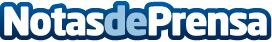 Los mejores cuidados podológicos para hacer el Camino de Santiago según Clínica TecnopeuLos podólogos de Clínica Tecnopeu destacan la importancia de visitar a un especialista y realizarse un estudio biomecánico de la pisada para prevenir lesiones durante la realización del recorridoDatos de contacto:e-deon.netComunicación · Diseño · Marketing931929647Nota de prensa publicada en: https://www.notasdeprensa.es/los-mejores-cuidados-podologicos-para-hacer-el Categorias: Medicina Industria Farmacéutica Finanzas Turismo E-Commerce Consumo http://www.notasdeprensa.es